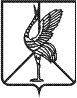 Совет городского поселения «Шерловогорское»РЕШЕНИЕ  24 сентября 2019 года                                                                            № 172поселок городского типа Шерловая ГораОб утверждении тарифов на оказание услуг Обществом с ограниченной ответственностью «Олерон+» на территории городского поселения «Шерловогорское»Руководствуясь статьей 14 Федерального Закона «Об общих принципах организации местного самоуправления в Российской Федерации» от 6 октября 2003 года № 131-ФЗ; постановлением Правительства Забайкальского края от 11 июля 2017 года № 282 «О правилах осуществления деятельности региональных операторов по обращению с твердыми коммунальными отходами на территории Забайкальского края»; Соглашением между Министерством природных ресурсов Забайкальского края и региональным оператором ООО «Олерон+» от 30.03.2018 года; Уставом городского поселения «Шерловогорское» от 6 марта 2018 г. № 93, Совет городского поселения «Шерловогорское» решил:1. Утвердить тариф на оказание платных услуг Обществом с ограниченной ответственностью «Олерон+»» «Сбор, транспортирование и размещение твердых коммунальных отходов» на территории городского поселения «Шерловогорское», согласно приложения.2. Решение вступает в силу с 01 октября 2019 года, после официального опубликования (обнародования) в периодическом печатном издании и на сайте муниципального образования в информационно-телекоммуникационной сети «Интернет» (www.шерловогорское.рф).Председатель Совета городского                            Глава городского поселения«Шерловогорское»                                                   «Шерловогорское»                                                                                                                  Т.М. Соколовская                                                        А.В. Панин                  Приложениек решению Совета городскогопоселения «Шерловогорское»от 24 сентября 2019 года № 172Тариф на оказание платных услугОбществом с ограниченной ответственностью «Олерон+»«Сбор, транспортирование и размещение твердых коммунальных отходов» на территории городского поселения «Шерловогорское»*тариф с учетом налога на добавленную стоимость__________________________№ п/пНаименование платной услуги (тарифа)Размер платы(с НДС)1Сбор, транспортирование и размещение твердых коммунальных отходов за 1 м³, руб.720,002Сбор, транспортирование и размещение твердых коммунальных отходов для населения с 1 человека в месяц в руб.60,00